Rahmenvertrag(inkl. Leistungsvereinbarung)
für IMS-Praktikumsverhältnisse

zwischen
Kantonsschule Hottingen Zürich
Kantonsschule Büelrain Winterthur
(Anbietern der schulisch organisierten Grundbildung SOG)undFirma	
(Praktikumsbetrieb der Branche Informatik, 
im Sinne von Artikel 15 Absatz 3 BBV)VertragsparteienAnbieterin der SOG (nachfolgend Schule)PraktikumsbetriebFirma	
Strasse	
PLZ, Ort	Vertreten durch
Vorname, Name	IngressAusgangslageDer vorliegende Rahmenvertrag regelt das Verhältnis zwischen a) der Anbieterin der schulisch organisierten Grundbildung SOG und b) dem Praktikumsbetrieb der Branche Informatik.Im vorliegenden Rahmenvertrag sind Zuständigkeiten und Leistungen der Schule sowie des Praktikumsbetriebes für Praktika von Schülern und Schülerinnen der IMS (Informatikmittelschule) geregelt.Möglichst einfache administrative Verfahren tragen mit dazu bei, dass Betriebe attraktive und anspruchsvolle Ausbildungsplätze für Schüler und Schülerinnen der IMS zur Verfügung stellen können.1. AllgemeinesDie Vertragsparteien bieten dem bzw. der IMS-Absolvierenden (lernenden Person) gemeinsam eine qualitativ hochwertige Ausbildung an. Grundlage bildendie Verordnung des SBFI über die berufliche Grundbildung Informatikerin/Informatiker mit eidgenössischem Fähigkeitszeugnis vom 01.11.2013 (für lernende Personen, welche die Ausbildung an der IMS nach dem 1. Januar 2014 begonnen haben),der Bildungsplan zur Verordnung des SBFI über die berufliche Grundbildung Informatikerin/Informatiker mit eidgenössischem Fähigkeitszeugnis Fachrichtung Applikationsentwicklung vom 01.11.2013 (für lernende Personen, welche die Ausbildung an der IMS nach dem 1. Januar 2014 begonnen haben),Ausführungsbestimmungen zum Qualifikationsverfahren mit Abschlussprüfung Informatikerin EFZ/Informatiker EFZ vom 01.11.2013,Wegleitung über individuelle praktische Arbeiten (IPA) im Rahmen der Abschlussprüfung im Qualifikationsverfahren der beruflichen Grundbildung vom 22.10.2007,der zwischen der lernenden Person, der Schule und dem Praktikumsbetrieb abgeschlossene Praktikumsvertrag, genehmigt vom Mittelschul- und Berufsbildungsamt.Der Praktikumsbetrieb kann aufgrund von Bewerbungen die lernende Person auswählen und kann nicht verpflichtet werden, eine bestimmte Person als Praktikant oder Praktikantin einzustellen.Die Arbeitszeit und Entschädigung richten sich nach dem jeweiligen Praktikumsvertrag.Dieser Vertrag ist unbefristet und beginnt mit dem Datum der Unterzeichnung. Der Vertrag verpflichtet die Schule nicht, jährlich eine lernende Person zu vermitteln. Ebenso ist der Praktikumsbetrieb nicht verpflichtet, jährlich einen oder mehrere Praktikanten anzustellen.Der Vertrag kann mit einer Kündigungsfrist von sechs Monaten jeweils auf Ende eines Praktikumsjahres bzw. Schuljahres von jeder Vertragspartei schriftlich gekündigt werden.2.	Leistungsvereinbarung (gültig während der Praktikumszeit)2.1	Leistungen der SchuleDie Schule übernimmtdie Vorbereitung der lernenden Person auf das Praktikum,die Bezeichnung einer Kontaktperson, welche den Informationsfluss zwischen Praktikumsbetrieb, lernender Person und Schule sicherstellt,die Verantwortung, dass diese Kontaktperson über angemessene pädagogische und methodisch-didaktische Fähigkeiten verfügt,die Unterstützung des Praktikumsbetriebs bei der Ausbildung und der Qualitätssicherung,die Führung und Archivierung der schulspezifischen Akten der Lernenden,die Koordination im Vorgehen bei ungenügenden Leistungen der lernenden Person im Praktikum,den Kontakt zum Praktikumsbetrieb.Der Vertreter der Schule bleibt bis zum Abschluss der Ausbildung des Praktikanten in Rechten und Pflichten der Lehrmeister des Auszubildenden, namentlich gegenüber der pk19.2.2	Leistungen des Praktikumsbetriebs2.2.1	AdministrationDer Praktikumsbetrieb führt die Personaladministration (Lohn, Versicherungswesen usw.) für die lernende Person,verpflichtet sich, monatlich den im Praktikumsvertrag vereinbarten Lohn an die lernende Person zu zahlen und die gemäss Praktikumsvertrag vereinbarten Versicherungsleistungen sicherzustellen,benennt gegenüber der Schule den/die für die Betreuung der lernenden Person zuständigen Berufsbildnerin/Berufsbildners und meldet allfällige Änderungen,bestimmt einen Fachvorgesetzten für die Planung und Durchführung der IPA,informiert die Schule rechtzeitig bei allfälligen Problemen.2.2.2	Ausbildungsplanung und QualitätssicherungDer Praktikumsbetrieb übernimmt die Begleitung der lernenden Person während des Praktikums,stellt die betriebliche Ausbildung sicher (Handlungskompetenzen gemäss Bildungsplan Informatikerin, Informatiker mit eidgenössischem Fähigkeitszeugnis Fachrichtung Applikationsentwicklung, S. 10),bereitet die lernende Person auf die IPA vor.2.2.3	QualifikationsverfahrenDer Praktikumsbetrieb führt die IPA durch. Der verantwortliche Fachvorgesetzte plant die IPA und leistet seinen Teil der Bewertung.Dieser Vertrag ist in drei Exemplaren anzufertigen und zu unterzeichnen.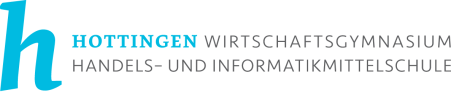 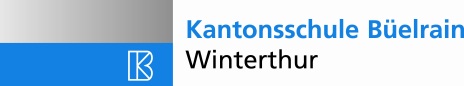 Kantonsschule Hottingen
Minervastrasse 14
8032 Zürich

vertreten durch
Stephan Amstutz
ProrektorKantonsschule Büelrain
Rosenstrasse 1
8400 Winterthur

vertreten durchErwin EugsterBeauftragter IMSKantonsschule HottingenMinervastrasse 148032 Zürichvertreten durch_______________________Stephan Amstutz
ProrektorKantonsschule Büelrain
Rosenstrasse 18400 Winterthurvertreten durch_______________________Erwin EugsterBeauftragter IMSDatum__________________Datum__________________PraktikumsbetriebFirma	
Strasse	
PLZ, Ort	Vertreten durch
Vorname, Name	Unterschrift: _________________________	Datum: ____________________________Firma	
Strasse	
PLZ, Ort	Vertreten durch
Vorname, Name	Unterschrift: _________________________	Datum: ____________________________Firma	
Strasse	
PLZ, Ort	Vertreten durch
Vorname, Name	Unterschrift: _________________________	Datum: ____________________________